«О вкусах не спорят,о манерах надо знать»или    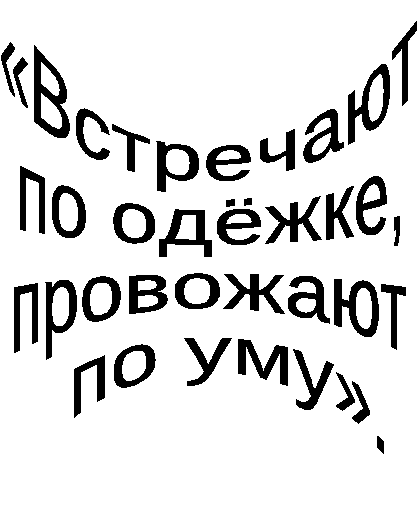 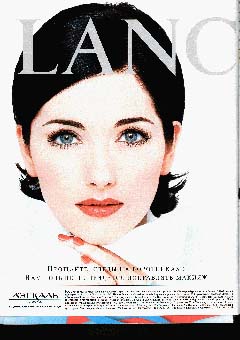 Познавательная  игра-конкурс. Ответственный воспитатель : Сорочинская Надежда Александровна «О вкусах не спорят, о манерах надо знать».ИЛИ«Человека встречают по одёжке, а провожают по   уму».Цель: формировать эстетический вкус в одежде, причёске, в манерах поведения, воспитывать стремления совершать красивые поступки и эстетический вкус. Расширять кругозор подростков; научить решать задачи, используя смекалку, изобретательность. Дать детям понятия правил этикета в одежде.Задачи: выяснить значение первого впечатления, объяснить выражение «встречают по одежке»; дать определение понятию «имидж».           Подготовка к мероприятию :1.Разработка сценария.2.Подбор литературы и музыкального оформления.3.Заполнение анкеты: «Соблюдаете ли вы правила в   поддержании своего внешнего вида?»4. Презентация.5. Беседа, игры.6. Речевые карточки.7. Компьютер.8.  Мультимедийный проектор.       9.  Оформление класса. Реквизит: Плакаты, шары, два ящика для игры «Угадай-ка».  В них зеркало, очки, пуговица, искусственные цветы, украшения, галстук и т.д.Плакаты.А.В.Суворов в своей книге «Наука побеждать» писал: «Чистота, здоровье, опрятность, бодрость, смелость, храбрость – Победа, Слава!»«В человеке всё должно быть прекрасно: и лицо, и одежда, и душа, и мысли». А. П. Чехов. «Никакая внешняя прелесть не может быть полной, если она неоживленна внутренней красотой». В. Гюго.   «Всякая мода выходит из моды, стиль же никогда». Коко Шанель.«Лучше на шаг отставать от моды, чем на полшага обгонять».«Мода - это господство в данное время тех или иных внешних форм в предметах быта, главным образом в одежде».«Одежда должна соответствовать возрасту, времени, фигуре при соблюдении сочетания цветов».«Элегантно – это просто, строго и незаметно с первого взгляда». « На вкус и цвет товарищей нет».Мероприятие мы начнем необычно с заполнения анкеты. Раздать старшему звену за один день до проведения праздника.Анкета.Соблюдаете ли вы правила этикета в поддержании своего внешнего вида?1. Вы аккуратно складываете свою одежду?Да – 3 балла.Не всегда – 2 балла.Нет – 1 балл.2.Одежду на завтра вы готовите с вечера?Да – 3 балла.Не всегда – 2 балла.Нет – 1 балл.3.Оторвавшуюся вешалку или пуговицу на куртке вы пришиваете сразу?Да – 3 балла.Не всегда – 2 балла.Нет – 1 балл.4.Придя домой вечером, вы:   Сразу переодеваетесь и аккуратно убираете все вещи на место – 3     балла.Просто засовываете одежду в шкаф, не складывая – 2 балла.Ходите дома в уличной одежде и снимаете ее только на ночь,   разбросав как попало – 1 балл.5.После прихода домой вы сразу моете и чистите обувь?Да – 3 балла.Делаете это, но утром – 2 балла.Это делает кто – за вас – 1 балл.6.Свои вещи вы стираете сами?Да – 3 балла.Не всегда – 2 балла.Нет – 1 балл.7.Вы стрижетесь не менее одного раза в полгода?Да – 3 балла.Реже – 2 балла.Вообще не слежу за своей прической – 1 балл.8.Вы принимаете душ ежедневно?Да – 3 балла.Реже – 2 балла.Раз в неделю – 1 балл.9.Вы пользуетесь гигиеническими средствами (мыло, паста) каждый день?Да – 3 балла.Реже – 2 балла.Только когда вам кто – то напомнит об этом – 1 балл.    10.Вы каждый день меняете хотя бы частично свою одежду?Да – 3 балла.Через день – 2 балла.                                                                                                               От случая к случаю – 1 балл.Если вы набрали от 20 до 30 баллов – вы действительно стильны, аккуратны и привлекательны. Если у вас менее 15 баллов – обязательно обратите внимание на свою одежду и прическу – вы что-то упустили!Словарная работа: 
ВКУС – чувство, понимание красоты, умение одеваться со вкусом. 
МАНЕРА – а)образ; б) внешние формы поведения; в) способ что-нибудь делать, та или иная особенность поведения.                                             ПЕРУНИ– один из символов древних славян, использовался как оберег. (Перед началом мероприятия звучит песня Ю. Антонова «Живет повсюду красота  Ход мероприятия:                                                                                                                                                                                                    Воспитатель: У меня к вам просьба: закройте на мгновение, пожалуйста, глаза…, улыбнитесь (обязательно от души), откройте глаза, посмотрите: у нас в классе стало светлее. Это от ваших улыбок засияло солнце, оно согрело нас своим теплом. Когда вы улыбаетесь, у вас счастливые и добрые лица. А значит, здесь собрались добрые люди.                                                                                         Я пригласила вас на праздник, который  назвала по известной пословице «Встречают по одёжке, а провожают по уму». Мы узнаем сегодня, какую роль играет одежда в жизни человека.  (картинка1)Одежда – «паспорт» человека по костюму видно, чем он занимается, семейное положение, материальный достаток, эстетический  вкус, общественное положение. В старину в разных местностях одежда была разная (картинка2). И встретив человека в определенно сшитой одежде, уже можно было сделать вывод — откуда он (картинка3). Наряды знати и князей выделялись тонкой выделкой ткани, драгоценными украшениями, особыми красочными узорами и большей длиной, (картинка4) крестьянская одежда была намного проще (картинка5). Воинскую одежду, нельзя было спутать ни с какой другой, по особому покрою и узоров с множеством перуниц, солнечных и воинских знаков чести. Ребята я вам рассказала  немного об истории одежды.                                                                  А сейчас начнётся наше занятие «Встречают по одёжке, а провожают по уму». Если вас пригласили в гости к незнакомым людям. То у вас не будет второго шанса произвести первое впечатление на хозяина дома. «Первое впечатление о человеке  складывается за время от 5 секунд до 5 минут. Чтобы его впоследствии изменить, потребуется вся жизнь». Люди судят  всегда по первому впечатлению. Всегда помните об этом. Вас пригласили в гости, где вы никого не знаете? Хозяин дома запомнит вас таким, каким вы туда придёте. И если вы на улице встретите человека, с которым вы не виделись несколько лет, он составит о вас впечатление именно по тому, как вы выглядите на сегодняшний день. Что это значит? Что каждый день вы должны стараться выглядеть очень хорошо. Часто  мы слышим русскую пословицу: «Встречают по одёжке, а провожают по уму». Так говорят нам умные, опытные взрослые, вкладывая при этом значение: а ум-то важнее одежды, неважно, как ты одет, главное — что в твоих мозгах!  Как нас обманывают!                                                                               Например, та же пословица «Встречают по одежке…», оказывается, может быть рассмотрена совсем с другой точки зрения. А почему встречают по одежке? Потому что одежда — я вам уже говорила это  визитная карточка, полное описание того, что собой представляет данный человек.  Одежда должна соответствовать возрасту, времени, фигуре при соблюдении сочетания цветов, опрятная, модная, со вкусом подобранная, тогда она очень украшает человека. 
Надо ли следовать моде? Да надо, однообразие приедается, а новая мода вносит разнообразие, освежает внешность, а значит, улучшает самочувствие, радует глаз, поднимает настроение. 
Быть одетым модно – значит взять из моды то, что больше подходит к вашему росту, фигуре, ногам, цвету глаз и волос, что соответствует вашей неповторимой индивидуальности. Допустим, модельеры предлагают «летящий» силуэт(картинка6), юбку «солнце» (картинка7)или плиссе(картинка8) , высокий и тонкий каблук (картинка9), клетчатые ткани для платья (картинка10). Но это вовсе не значит, что девушка высокого роста должна носить туфли на высоком каблуке, а полная девушка – клетчатое платье или плиссированную юбку. 
Говорят, что у каждой моды есть свои поклонники и свои рабы.    Французы создают моду и  говорят: элегантно – это просто, строго и незаметно с первого взгляда. Элегантность зависит от умелого сочетания расцветки тканей, из которых сшита одежда. 
Самое главное: одежда должна быть удобной, практичной, красивой, но не броской. 
«Одеваться со вкусом» и «модно одета» – равнозначны ли эти понятия? 
«Модно одета» – это вовсе не означает, что девушка привлекательна в этой одежде. А вот «одета со вкусом» – значит, одета так, как ей идёт, она привлекательна в этой одежде. В этой оценке будет всё: и что одета модно, и одежда её украшает, и в облике есть что-то интересное. 
Несколько слов о причёске. Она – элемент внешней культуры человека. Лучшая причёска та, которая вам идёт и которую легко держать в порядке (картинка11).Необходимо считаться с овалом лица (картинка12). Поэтому надо знать, что  круглое лицо выглядит лучше, если волосы на висках и макушке подняты кверху, а вдоль щеки вниз скользит прядка или локон. Широкое лицо изменит слегка волнистая причёска из волос средней длины. Широкий лоб можно прикрыть чёлкой наискосок. 
Не идеальному носу, также в какой-то степени можно помочь причёской. Если нос маленький, курносый, то лучше отказаться от длинной чёлки. (картинка13) Если нос короткий, то лучше стрижка. (картинка14) Если нос слишком большой, то пышные, волнистые волосы средней длины скрывают его величину. Почему мы стараемся лучше, красивее, со вкусом, модно одеться? 
(картинка15) Красота, элегантность и удобство одежды вызывает чувство эстетического удовольствия не только у того, кто её носит, но и у тех, с кем этот человек общается. 
При этом поднимается настроение, ты радуешь окружающих своей внешностью, чувствуешь себя уверенно, и людям приятно с тобой общаться. Но, ребята, бывает и так: у человека красивое  лица, аккуратно уложены волосы, одежда в порядке, и всё-таки он не приятный. При самом модном платье и при самых привлекательных чертах лицо не выглядит симпатично. Почему? Не хватает хороших манер. Что такое манера? ()  (картинка16) Так же сильно удивлял иностранцев обычай русских красавиц не умеренно краситься и белиться. Историк В.О.Ключевский писал, что в румянах нуждались не все: к чему они, если девушка молода и мила. А её кожа бархатиста, нежна? Но раз принято – значит, принято. Чем она лучше тех, кому приходится маскировать свой возраст и плохой цвет кожи  слоем румян? Русские женщины белились и румянились настолько плохо, что искажали свою красоту, нанося слишком много краски. Более того, шею и руки тоже раскрашивали. Окрашивали брови и ресницы, причём в цвета, противоположные естественным, природным: чернили светлые и белили чёрные. Но даже женщины, понимавшие, как они себя обезображивают, покорялись требованиям хорошего тона. (картинка17)( Фото древнерусской красавицы)	1. Настало время 1конкурса:  «Косметолог».                                              (Используя подручные средства: мел, свёклу, уголь – сделайте макияж на манер древнерусских красавиц.) Приглашаю двух девушек2.Домашнее задание каждому классу                                                                               Воспитатель: «На вкус и цвет товарищей нет»  почему так говорят?Ребята, вам сейчас продемонстрируют одежду и причёски,  считающиеся популярными в школьной жизни.  (Звучит музыка)                                                                   Выходят  по одному человеку из класса в одежде и с причёсками, не соответствующие облику учащихся. Затем другие ребята демонстрируют одежду для вечера школы, прогулки  сшитую со вкусом. С соответствующей причёской.Проанализировать:(Вызывать по одному человеку, задать вопросы)1)Что не понравилось или, наоборот, понравилось в одежде ребят? 
2) Почему понравилось? В чём проявился хороший вкус в подборе одежды? 
– Удачно подобран цвет; 
– идёт к лицу; 
– к месту и ко времени; 
– в соответствии с возрастом и т. д. 
Вывод: Одежда должна соответствовать возрасту, времени, фигуре при соблюдении сочетания цветов. 
 (картинка18) картинка девушка с длиннй косой3.Конкурс парикмахеров.(Домашнее задание)                                                                              Издавна у людей всех национальностей ценилась коса. Косы заплетали по-разному. Русская девушка плела одну косу. И, бывало, тихонько приговаривала: «Расти коса до пояса, не вырони ни волоса». Каждая девушка славилась косой: чем больше коса, тем краше девица(картинка19).  Татарские девушки имели две косы, (картинка20) казашки носили четыре косички, две спереди, две сзади;(картинка21) туркменки, узбечки – 16. Все старались показать свою красоту, богатство волос. Ведь как поётся в частушке:             «Раньше знали, что коса –                                                                                                                                 Это девичья краса,                                                                                                                       А теперь у всех девчат                                                                                                            Космы клочьями торчат».Приглашаю четырёх человек. Докажите, что и вы можете украсить голову косой. Задание: Сделать причёску с косой.Воспитатель: Одежда может быть разной по назначению. В доме ты должен  иметь удобную легкую, чистую одежду. Будничная одежда должна отличаться от праздничной, одежда для прогулок – от той, в которой вы ходите в школу.в театр;в туристический поход;поиграть на улице;пойти на День рождения к подружке (другу);помочь маме по дому.                                                                                    Но бывает так что человек выглядит неряшливо «Почему люди выглядят неряшливо?»Дети рассуждают о необходимости быть аккуратным- надо следить за своей одеждой. Вам было дано домашнее задание ответить на вопросы анкеты. Смотрите сами насколько каждый из вас опрятный человек.   «Неряха» (Лившица) читает воспитанник                             Тротуар ему не нужен,
Расстегнувши воротник,
По канавам и по лужам
Он шагает напрямик.
Он портфель нести не хочет,
По земле его волочит.
Сполз ремень на левый бок.
Из штанины вырван клок.
Мне, признаться, непонятно –
Что он делал?
Где он был?
Как на лбу возникли пятна
Фиолетовых чернил?
Почему на брюках глина?
Почему фуражка блином?
И расстегнут воротник?
Кто он – этот ученик?  (Неряха)Необходимо быть аккуратным, следить за своей одеждой? Для этого нужны принадлежности. Какие?4. Волшебный мешок (зеркало, расческа, мыло, одежная щетка, носовой платок, утюг, зубная щетка и др.)5.Загадки1. Мудрец в нем видел мудреца, 
Глупец - глупца, баран - барана, 
Овцу в нем видела овца и обезьяну - обезьяна. 
Но вот подвели к нему Федю Баратова, 
И Федя увидел неряху лохматого. (Зеркало.)2. Целых 25 зубков для кудрей и хохолков.
И под каждым под зубком лягут волосы рядком. (Расческа.)3. Ношу их много лет, а счету не знаю.
Не сеют, не сажают - сами вырастают. (Волосы.)4. Вроде ёжика на вид, но не просит пищи. 
По одежде пробежит - она станет чище. (Платяная щётка.)5. Гладко, душисто, моет чисто,
Нужно, чтоб у каждого было что, ребята?... (Мыло.)6. Волосистою головкой в рот она влезает ловко
И считает зубы нам по утрам и вечерам. (Зубная щетка.)7. Лег в карман и караулю реву, плаксу и грязнулю.
Им утру потоки слез, не забуду и про нос. (Носовой платок.)8. Вот какой забавный случай! Поселилась в ванной туча. 
Дождик льется с потолка мне на спину и бока. 
До чего ж приятно это!
Дождик теплый, подогретый, 
На полу не видно луж. 
Все ребята любят... (душ).9. В Полотняной стране по реке Простыне
плывет пароход то взад, то вперед,
а за ним такая гладь - ни морщинки не видать. (Утюг.)10. Во мне дева “К” писать не забывайте,                                                 Таким, как я, всегда бывайте.                                                                                  О ком идёт речь? (Аккуратный человек.)6.Конкурс костюмовДля участия в следующем конкурсе приглашаются два  участника, владеющие карандашом и обладающие творческой фантазией.Вы не раз рассматривали в журналах модели одежды, да и сами рисовали в тетрадках модные платья и костюмы. Попробуйте стать на минутку Пьером Карденом и по нашему заказу сделайте эскиз либо рабочего костюма Бабы-Яги, ИЛИпарадно-выходной костюм Иванушки-дурочка, ИЛИдомашний костюм Змея Горыныча, ИЛИ спортивный костюм Водяного.7.Блиц – турнирПока участники ломают головы над изобретением костюма, проведем блиц – турнир. Блиц означает быстрый. Вы должны ответить на поставленные вопросы, и победит тот, кто быстрее  ответит на них.1.  Какая обувь в огне не рождается, огнем закаляется, долго носится, никак не сносится? (Подкова)2.  Каким гребнем не расчешешь голову? (Петушиным)3.  Весь мир одевает, а сама нагишом? (Иголка)4.  На пальце одном ведерко вверх дном. (Наперсток)5.  Маленький, кругленький, а за хвост не поймаешь. (Клубок ниток)6.  Сидит мастер в темной темнице, плетет узор – ни ниток, ни узлов. (Пчела или паук)7.  Сложишь – клин, разложишь – блин. (Зонт)8.  Как можно использовать пустой футляр от губной помады? (Вставить кусочек мела)9.  Откуда пришла мода? (Италия)      10.О каком городе сказал легендарный Казанова, что он является единственным городом мира, внешний вид которого полностью меняется через 5-6 лет? (О Париже)      11.Кому принадлежат слова: «Всякая мода выходит из моды, стиль же – никогда». Ей же принадлежит модель вечно изящного маленького черного платья, она же автор знаменитых духов? (Коко Шанель).      12.Этот кутюрье считал, что женщина тогда прекрасна, когда она естественна, его девиз – «Платье должно делать женщину счастливой». Но он же «заставил» женщину балансировать на высоких тонких каблуках. Его именем названа самая известная парфюмерная фирма? (К.Диор) 13. Греет ли нас шуба? (Нет, лишь сохраняет тепло)     14 Как называлась на Руси шуба с мехом – внутри и снаружи? (Доха)Подведение итогов. Считаем жетоны8.Игра. «Характер».А мы можем определить какой характер у мальчика, как он учится в школе только по внешнему виду?                                               Поиграем в игру «Характер»: я показываю рисунок, а вы по внешнему виду пробуете определить и рассказать о характере этого человека. (Воспитатель показывает несколько рисунков)Вывод: По внешнему виду нельзя определить характер человека9.Игра. «По одежке встречают, а провожают все же по уму»Воспитатель дает задание продолжить пословицы, которые говорят о важности труда. Конкурс пословиц и поговорок, посвященных труду.1.      Труд человека кормит … (а лень портит).2.      Долог день до вечера … (коли делать нечего).3.      От скуки … (бери дело в руки).4.      Кто встал пораньше … (ушел подальше).5.      Пчела мала … (а и та работает).6.      Кончил дело …(гуляй смело).7.      Терпенье и труд … (все перетрут).8.      Первый блин … (комом).9.      Глаза страшатся…(а руки делают).10.    Готовь летом сани…(а телегу зимой).10.«Игра на одевание»Учитель предлагает провести игру и приглашает к доске ученика и ученицу. Их задача - написать на доске следующие слова: школа, театр, улица, вечеринка. Остальные ученики должны по очереди написать предметы одежды, которые подходят к каждому отдельному случаю. На задание дается примерно 10 мин. Затем обсуждается то, что написано на доске.Итак, какой следует из всего сказанного вывод? Одежда должна быть такой, чтобы в ней было удобно и должна соответствовать случаю. Хотите, я открою вам «страшный» секрет? Советуйтесь с вашими родителями по поводу того, что вам следует одеть в каком случае - они не такие старые и вполне могут подсказать вам, как нужно одеться. Им будет приятно, а вам - полезно.11.Пословицы.Очень часто мы судим о человеке по его внешнему виду. Как говорится в известной пословице: Встречаем по одёжке.В русском фольклоре есть и другие пословицы по этому поводу. Попробуйте сформулировать эти пословицы и объяснить их смысл.Красота дерева в листьях, а человека – в одежде.Чистота человека прибавляет уважение к нему.Плохая одежда красавицу старит, а старуху превращает в ведьму.Хоть и красит одежда человека, но не облагораживает.Красота без ума – ни что.Одежда – это лишь скорлупа для красивых духом.И в заключение нашей познавательной игры-конкурса «Встречают по одёжке, провожают по уму», мне бы хотелось сказать, что любое занятие требует, прежде всего, знаний, потом навыков и умений. И тогда обязательно придёт настоящее мастерство. Надеюсь, что наша встреча убедила вас в том, что одежда – это интересная и увлекательная тема для изучения. Одежда может быть одновременно простой и сложной, удивительно прекрасной и смешной и фантастической.  И от нас с вами во многом зависит, как мы будем жить и выглядеть. И хотя мода действительно переменчива и капризна, истина же постоянна: провожают по уму.   Ребята, давайте проведём небольшой эксперимент. Скажите, пожалуйста, что у меня в руках? (конфета). Давайте развернём ее и проверим, действительно ли это так. (разворачиваем и видим кусок мела)   Люди часто делают ошибки, определяя содержимое чего-либо лишь по внешнему виду. Только, не  всегда за красивой обёрткой, находится конфетка.    Имидж - это единое целое. Создавая себе тот или иной имидж, личность человека сливается с внешностью. Костюм, причёска, макияж, часы, украшения, дезодорант и туалетная вода, гигиена, походка, тело, общение, этикет - все это ключевые слова при создании имиджа. Помните, что созданный положительный имидж немедленно принесёт свои плоды - отношение к вам просто не может быть плохим.Учитесь одеваться красиво и со вкусом. Всегда содержите в чистоте и порядке свою одежду.Научитесь одеваться в соответствии с обстоятельствами.Я желаю вам, что бы вы научились ценить главное и видеть скрытое. Оглянитесь, ведь  среди тех ребят,   которые внешне не производят на вас особого впечатления, есть человек, который мог бы стать вам настоящим и преданным другом. Надеюсь наша беседа поможет вам в этом.Итак, человек, одетый со вкусом, с хорошими манерами, способный считаться с мнением окружающих, откликаться на радость и горе, это и есть современный человек, к которому относятся чеховские слова: «В человеке все должно быть прекрасно: и лицо, и одежда, и душа, и мысли».